Fernando Rodriguez    Fernando Rodriguez est un jeune homme Mexicain de 15 ans habitant présentement  à Palo Alto, en Californie. Immigré du Mexique, il parle l'espagnole et tient à coeur ses croyances au sein de la religion Catholique. La mère de Fernando a déménagé de Zona Norte, Tijuana non seulement comme tentative d'améliorer sa vie dans un pays étranger mais aussi avec le but de retirer Fernando de son entourage négatif  et de la pauvreté dans laquelle ils vivaient. 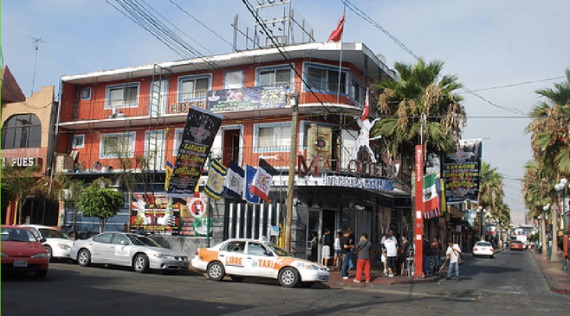 
Entouré de crime, de drogues, de prostitution et de violence, l’influence du lieu de naissance sur l’identité personnelle de Fernando était très négative. Sa personnalité a été fortement et directement corrélée avec l'environnement toxique d'où il demeure. Pour contribuer avec la misère de sa mère, Fernando fait de son possible pour aider sa mère à contrer la pauvreté dans un lieu où les femmes ne sont aucunement respectées. Fernando s’est joint au plus grand groupe de distribution de drogues avec l'espoir de gagner assez d’argent pour aider sa famille. Conséquemment, il a lâché l’école à 13 ans, a cessé d’aller à l’église et a perdu sa foi en Dieu dû à son vécu d'horreurs commises par les cartels de drogues. Les menaces auxquelles il a dû faire face étaient celles amenées par sa vie dans les gangs et son environnement, en plus qu'un mépris du système judiciaire et policière corrompu qui suivent les règles de Plato o Plomo, qui veut dire qu'ils peuvent accepter des paiements ou se faire tuer.  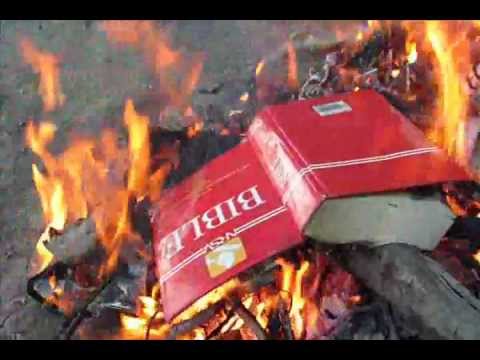 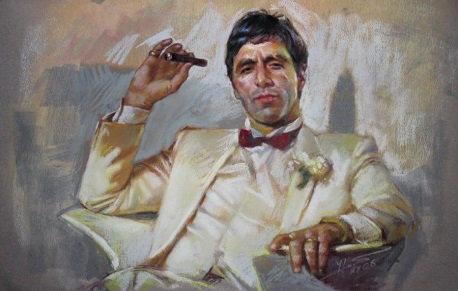 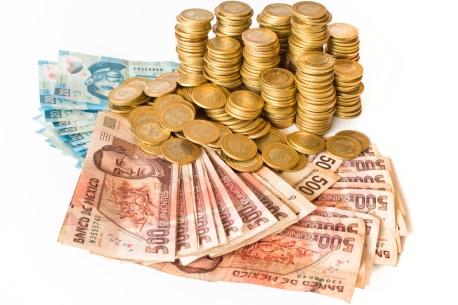 Fernando a mis sa vie en danger tous les jours en distribuant de la cocaïne, de l’héroïne et de la marijuana. Il peut être arrêté par la police plus stricte des États Unis, mis en probation, emprisonné, ou même tué s'il continue. La sécurité financière et la meilleure qualité de vie les mettaient à risque de violence, de blessures ou de mort à cause de ses actions pour ce gang. 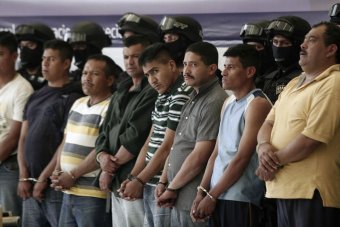 Afin d’éliminer ces menaces, la mère de Fernando a déménagé à Palo Alto aux États-Unis grâce à un oncle qui est devenu docteur, et ils l’ont placé dans une bonne école où il peut poursuivre les études qu’il avait abandonnées, loin des influences négatives qui l’entouraient. Pour ajouter, ils avaient maintenant assez d'argent pour l’impliquer dans un centre communautaire avec des jeunes de son âge où il pouvait jouer des sports à son goût. Ils l’ont finalement coupé de toute interaction avec ses pairs de Tijuana et ont essayé de lui donner une nouvelle vie saine et sécurisante. Il a donc été protégé par sa famille, son centre communautaire et son école.Le développement physiqueLe facteur qui a eu le plus d’influence sur de développement du cerveau de Fernando, lors de la période prénatale, était le stress maternel de sa mère. Puisque son père a parti, sa mère a souffert de pauvreté avant et après la naissance, sa mère avait un stress excessif, elle avait peur que son revenu ne soit pas suffisant pour subvenir aux besoins de Fernando. Elle était aussi inquiète au sujet de l’accouchement puisqu’elle n’a pas pu participer à des cours prénataux pour les parents. Cependant, elle a resté loin de l'alcool et les drogues car sa mère à elle lui a stressé l'importance.Les facteurs qui ont le plus influencé le développement sensoriel et moteur de Fernando, de sa naissance jusqu’à l’âge de 6 ans, étaient qu’il n’a pas pu bénéficier de certains privilèges tels que les garderies ou les groupes de jeux avec d’autres enfants de son âge. Il a du se débrouiller lui-même dès un jeune âge. Si un enfant se développe dans  un environnement plus intelligent et privilégié, il a de plus grandes chances d'avoir un meilleur développement sensoriel et moteur.  À partir de l’âge de 6 ans, il s’est développé sur les plans sensoriels et moteurs en observant sa mère, les individus et la nature qui l’entouraient. Il est allé à l’école publique à Zona Norte mais l’éducation y était très pauvre et il a quitté l’école en septième année pour se joindre à un gang et aider sa mère. Les facteurs qui ont affecté positivement la motricité et les sens de Fernando étaient ses parents, les enfants avec qui il jouait dans la rue ainsi que ses enseignants de l’école primaire. Cependant, les facteurs qui ont affecté négativement la motricité et les sens de Fernando étaient qu’il manquait de nutrition adéquate lorsqu’il était très jeune et souvent malade, sa mère incapable de payer pour les médicaments nécessaires pour sa guérison.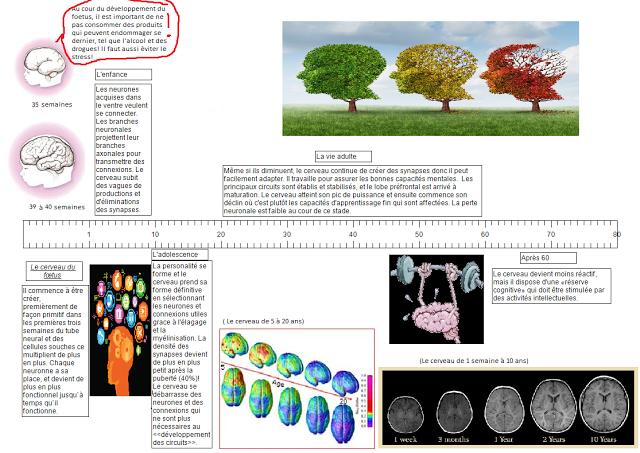 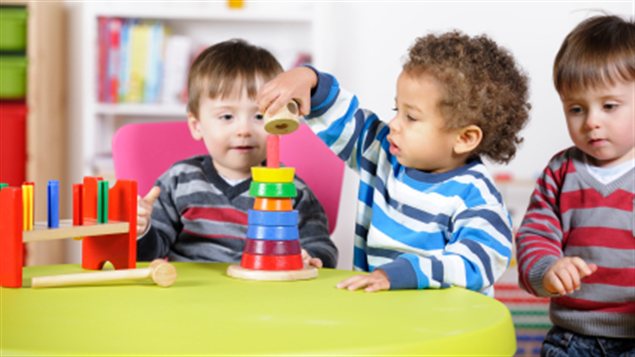 Les théories du développement humain, les menaces et la résilience      Ce qui a affecté son sens d’appartenance à son arrivée aux États Unis était sa peur que ses pairs du Mexique essayent de le contacter, de l’harceler ou même le tuer pour le punir d’avoir quitté le groupe. S’adapter à une nouvelle vie, se faire des amis et se croire en sécurité est difficile dans ces circonstances, en plus du racisme qu'il fait face grâce à des citoyens contre l'immigration. Fernando a commencé à souffrir de plusieurs problèmes de santé mentale comme l’anxiété, des troubles de personnalité antisociale et le syndrome de stress post-traumatique.  Il est maintenant capable de les gérer grâce à l’aide de son centre communautaire, de l’école et de sa famille. Plusieurs personnes à l'école ont défendu Fernando du racisme et il s'est fait beaucoup d'amis. Ses derniers lui ont fait réaliser que les gangs étaient néfastes à son développement socio affectif et son oncle est devenu comme un père pour lui. Ils l’ont aidé à découvrir son plein potentiel dans un environnement positif et sain. Les gens autour de lui le respectaient au lieu d’avoir peur de lui, il a acquis les connaissances nécessaires pour avoir un bon emploi et a peu à peu repris contrôle de sa vie et de son futur. Sa résilience se manifeste grâce à la nouvelle confiance et le respect de ses parents, ses pairs et sa communauté. Puisqu’il a été béni avec une nouvelle vie avec son oncle, il ne veut pas retomber dans son ancien comportement et attitude et nuire à ce dernier qui a ouvert ses portes et son cœur à lui. Il a retrouvé sa foi catholique qui lui donne le courage et la force de toujours persévérer dans sa nouvelle voie.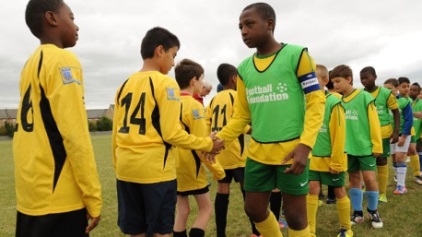 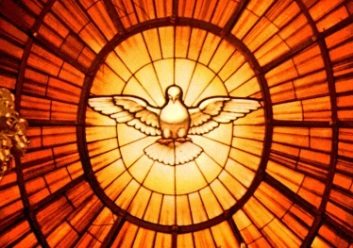 Les théories de FernandoPlusieurs théories définissent Fernando au cours de sa vie. La théorie d’Erikson et la théorie psychanalytique le définit le mieux, autant au Mexique  tout comme aux États-Unis. Dans les deux pays, Fernando est affecté par les facteurs sociaux et environnementaux qui l’entourent. Au Mexique, il a joint les gangs pour surmonter la pauvreté et améliorer sa condition de vie ainsi que celle de sa famille. Aux États-Unis, il était entouré d’individus positifs ainsi qu'un autre figure parental et par conséquent, il a pu changer sa vie et personnalité pour le meilleur. La théorie du comportement et de l’apprentissage de BF Skinner s’applique surtout à sa nouvelle vie en Amérique du Nord. Au Mexique, Fernando a seulement appris les comportements négatifs des gangs résultant en punition tandis qu’à Palo Alto il a pu apprendre de ses comportements volontaires négatifs et les changer pour améliorer sa vie et être récompensé par la sécurité et le support familial.  Finalement, la théorie systématique et humaniste qui le définit le mieux serait celle de Maslow. Ici, nous pouvons observer sa croissance et voir qu’au fur et à mesure de sa vie, il monte progressivement dans la pyramide et n’est plus coincé à la troisième étape. 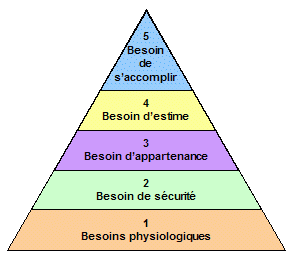 Le développement cognitif, le développement du langage et le développement de l’intelligence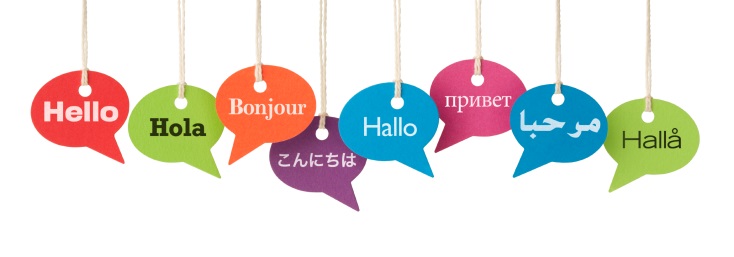 Fernando  a développé ses habiletés cognitives grâce à sa mère et ses enseignants de l’école primaire. Par contre, il n’a pas pu les développer à leurs pleins potentiels, car il a lâché l’école avant de compléter son éducation secondaire. Selon le développement cognitif de Jean Piaget, il a eu des difficultés aux stades des opérations concrètes et des opérations formelles. Lorsqu’il est arrivé aux États-Unis, il est retourné à l’école pour finir ses études et recevoir son diplôme secondaire. L’acquisition du langage de ce dernier s’est effectuée par l’éducation de sa mère et de ses enseignants de l’école primaire. Fernando a rencontré des défis lors des étapes de l’acquisition du langage. Il a non seulement appris à parler l'Anglais officiel à l’école, mais à la maison et dans la rue il parlait l’Espagnol. Malheureusement, sa mère  n’était pas très éduquée et ne pouvait pas l’aider avec ses devoirs ou payer pour un tuteur. Ils ne l’ont donc pas encouragé à développer ses habitudes langagières élaborées. Lorsqu’il a déménagé à Palo Alto, Fernando a été inscrit dans une école d’immersion française et a pu perfectionner son français et apprendre l’anglais avec l’aide de ses nouveaux enseignants, ses nouveaux amis et le centre communautaire. Fernando n’était pas très intelligent avant d’habiter aux États-Unis. Il ne lisait pas, il n’étudiait pas et ne connaissait que la langue. Les attitudes et les comportements de son gang ne l’aidaient pas pour développer son intelligence et réussir dans le futur. L’aspect des théories du développement cognitif qui définit Fernando le mieux est le stade des opérations formelles. Fernando a eu de la difficulté face à son développement cognitif  au Mexique, mais a maintenant pu les surmonter grâce à sa nouvelle vie aux États-Unis. Les seuls jeux que Fernando a pu jouer lors de son enfance sont les jeux de rue tel que le soccer, mais ceux-ci ne sont pas des jeux intellectuels qui aident avec le développement cognitif.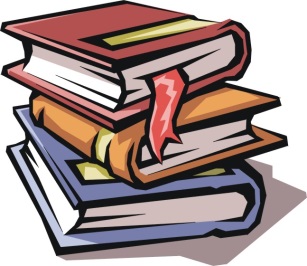 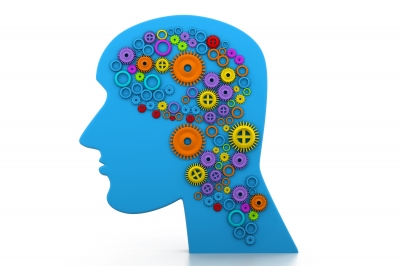 Le développement socio affectif et la personnalité
L’attachement de Fernando durant son enfance a toujours été stable, mais pas avec les mêmes personnes. Il était très proche et appréciatif de sa mère qui lui a élevé tout seul, mais lorsqu’il s’est joint à son gang, il est devenu distant de sa mère, mais s’est rapproché des personnes dans son groupe. Parce qu'il a grandi sans un père, il cherche l'approbation des mâles du groupe. Ils étaient tous très proches comme des frères et se protégeaient les uns et les autres. Lorsqu’il a déménagé aux États Unis, l’attachement avec sa mère est devenu stable et il a aussi créé un attachement avec ses pairs d’école, son oncle et de sa communauté où il a établi des relations plus saines. Son attachement a seulement influencé sa socialisation lorsqu’il était dans un gang, car les personnes avaient peur de lui, l’évitant à tout prix. Il avait aussi beaucoup d’ennemis dans les gangs opposés et n’a donc pas socialisé avec beaucoup de personnes hors de son cercle. L’expression des émotions de Fernando a évolué dramatiquement au cours des diverses étapes de sa vie. Son identité a dramatiquement évolué avec le temps, transformant un enfant agressif et violent en un individu plus amical, lorsqu'il était dans son nouveau environnement positif. La marginalisation qu’a subie Fernando a affecté son développement socio-affectif, car il n’a pas appris à démontrer l’affection saine avec les autres avant d’être impliqué dans le centre communautaire où il joue des sports avec d’autres adolescents de son âge. Fernando n’avait aucun respect pour les autres, la justice et les lois lorsqu’il vivait à Zona Norte, son seul but était de vendre de la drogue pour survivre, peu importe les conséquences pour lui ou sa famille. Son sens de moralité était donc pauvre. Ses objectifs étaient bons, car il voulait aider sa famille, mais il n’a pas pris le bon chemin pour accomplir cette tâche. Les valeurs de la société présentées par les médias dénoncent les activités criminelles des gangs et encouragent l’éducation, la vie saine, une bonne estime de soi, un sens d’appartenance et la sécurité. Ceci a renforcé le fait que quitter le Mexique, son pays d’origine et son gang était la meilleure chose qu’il ait accomplie dans sa vie. Le tempérament et le rang de naissance de Fernando ont grandement influencé son développement socio affectif. S’il n’avait pas été pauvre, et avait été né dans une famille plus aisée, il n’aurait jamais joint les gangs et n’aurait peut-être pas été obligé de quitter son pays natal pour refaire sa vie. Sa vie aurait été dramatiquement différente. Il aurait possiblement poursuivi ses études très loin et obtenu une bonne carrière dans le futur.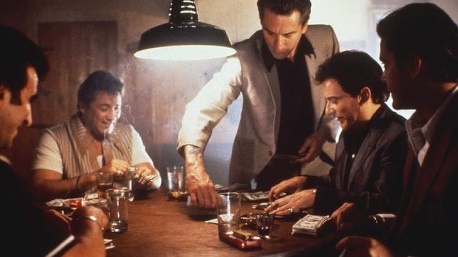 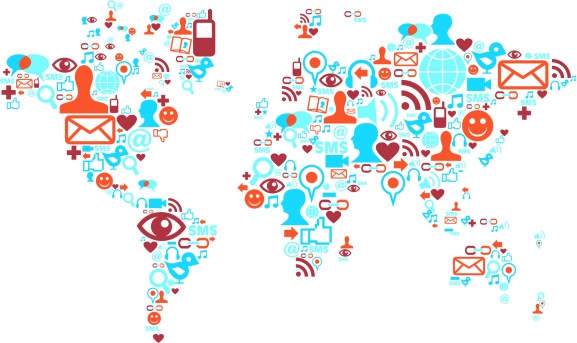 Les facteurs familiaux et communautaires qui ont influencé le développement de son identité et de sa personnalité sont parce que sa mère l’a retiré de son environnement négatif du Mexique et lui a donné l'occasion de bâtir une vie saine. De plus, le centre communautaire qui l'a accepté a été important à sa nouvelle personnalité et identité. L'appui qu'il a obtenu lui a permis de s'épanouir, de devenir autonome, d'avoir des amitiés saines et durables, avoir une bonne estime de soi et l'a poussé à terminer ses études et développer les qualités nécessaires pour une vie professionnelle stable. Les interactions sociales à Palo Alto ont été très positives dans sa vie et sa nouvelle personnalité. Fernando est monté dans la pyramide de Maslow et est maintenant sur le bon chemin pour une belle et longue vie. En conclusion, Fernando est maintenant un adulte accompli. Il a décidé de devenir un travailleur social au centre communautaire et utiliser son histoire pour dissuader les jeunes enfants de joindre les gangs ou de les aider à s'en sortir avant qu'il soit trop tard. Il veut redonner à la communauté qui l'a aidé à sortir de sa situation.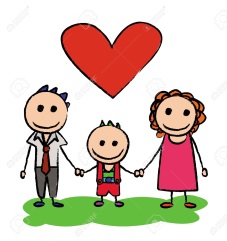 BIBLIOGRAPHIE
Anonyme, Le développement de l’enfant 0-5 ans, (en ligne),
   http://travailsessionii.weebly.com/le-deacuteveloppement-socioaffectif.html, consulté le 25 Mai 2015BENNINGTON, Vanessa, Male Body Image and the Pressure to Use Steroids, (en ligne),
   http://breakingmuscle.com/mens-fitness/male-body-image-and-the-pressure-to-use-   steroids, consulté le 28Mai 2015
BRODEUR, Jacques, L'impact des médias sur les jeunes, (en  ligne) http://www.aqpere.qc.ca/ERE/passeport/pdf/Ateliers%20A/Pr%C3%A9sentation_J_Brodeur.pdf, consulté le 1 Juin 2015DEMPSEY, Marco, Steroids: The Media Effects High School Athletes, (en ligne),
   http://www.nesl.edu/userfiles/file/lawreview/vol40/3/Dempsey.pdf, consulté le 28 Mai 2015DEVAN, Kohlberg’s Stages of Moral Development, (en ligne),
   https://www.youtube.com/watch?v=GTzBrjxKHLg, consulté le 2 Juin 2015 HOLLOWAY, Maureen, Individus, familles et sociétés, Montréal, Chenilière, 2004, 527 p. Le cerveau à tous les niveaux, Le développement moral, (en ligne), http://lecerveau.mcgill.ca/flash/i/i_09/i_09_s/i_09_s_dev/i_09_s_dev.html, consulté le 3 Juin 2015Santé et services sociaux Québec, Guide d’intervention pour soutenir les pratiques parentales, (en
   ligne), http://www.cpebouteentrain.org/pdf/GuidePar.pdf, consulté le 28 Mai 2015Votre Enfant, Bowlby et la théorie de l’attachement, (en ligne),
   https://www.youtube.com/watch?v=oppZtDujw8o, consulté le 3 Juin 2015(s.a), Teen Health, (en ligne), http://depts.washington.edu/thmedia/, consulté le 2 mars 2015 SE Son M.D, <<American family physician>> (en ligne) ,http://www.aafp.org/afp/20001115/2297.html) consulté le 3 mai 2015Corcos M. La thérapie bifocale dans la dépression de l’adolescent : indications et intérêts. Neuropsychiatr enfance adolesc1999 ; 47(4) : 191-99.Ferreri M. Evolution des troubles dépressifs : des critères diagnostiques et de recherche aux critères de soins. Synapse 2001 ; (178) : 15-20.ZAFIROPOULOS, M. 1996. Tristesse dans la modernité. De l’idéal pharmacologique à la clinique freudienne de la mélancolie, Anthropos.